Dear Sir/Madam,1	Study Group 15 at its last meeting (Geneva, 8-19 October 2018) decided, in the framework of the studies conducted under Question 8/15 (Characteristics of optical fibre submarine cable systems), to revise the Recommendation ITU-T G.971 (General features of optical fibre submarine cable systems) to update the existing Appendix I where data on cable ships and submersible equipment are reported.2	The revised Recommendation G.971 is planned to be submitted for consent at the SG 15 meeting in July 2019.3	To that end, your assistance is needed to review and update the information at present contained in the Appendix I to the Recommendation G.971. You are thus requested to modify, if necessary, the existing data on cable ships and submersible equipment shown in Annex 1 of this Circular letter, where the text of Appendix I of G.971 is reproduced.If the equipment in the list has already been discarded, and/or if new cable ships and submersible equipment have been constructed since 2016, please describe them (in English) as shown in Annex 2.4	Please return all this information to the Editor of Recommendation G.971, before 30 April 2019:Mr Taiji Sakamoto
NTT Access Network Service Systems Laboratories
1-7-1, Hanabatake, Tsukuba, Ibaraki
305-0805, JapanE-mail: sakamoto.taiji@lab.ntt.co.jp 
Fax: +81 29 868 60745	I rely on your cooperation in making sure that your replies are as accurate as possible and reach the above-mentioned Editor before the deadline.Yours faithfully,(signed)Chaesub Lee
Director of the Telecommunication
Standardization BureauAnnexes: 2ANNEX 1 
Data on cable ships and submersible equipment of various countriesI.1	Cable shipsI.2	Submersible equipmentsANNEX 2 
Questionnaire on new cable ships and submersible equipment<Cable ships><Submersible equipment for laying, burial, inspection and so on>_______________________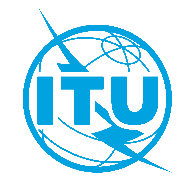 International telecommunication unionTelecommunication Standardization BureauInternational telecommunication unionTelecommunication Standardization BureauGeneva, 14 November 2018Geneva, 14 November 2018Ref:TSB Circular 131TSB Circular 131To:-	Administrations of Member States of the Union;-	ITU-T Sector Members;-	ITU-T Associates;-	ITU AcademiaTo:-	Administrations of Member States of the Union;-	ITU-T Sector Members;-	ITU-T Associates;-	ITU AcademiaTel:+41 22 730 6356+41 22 730 6356To:-	Administrations of Member States of the Union;-	ITU-T Sector Members;-	ITU-T Associates;-	ITU AcademiaTo:-	Administrations of Member States of the Union;-	ITU-T Sector Members;-	ITU-T Associates;-	ITU AcademiaFax:+41 22 730 5853+41 22 730 5853To:-	Administrations of Member States of the Union;-	ITU-T Sector Members;-	ITU-T Associates;-	ITU AcademiaTo:-	Administrations of Member States of the Union;-	ITU-T Sector Members;-	ITU-T Associates;-	ITU AcademiaE-mail:tsbsg15@itu.inttsbsg15@itu.intCopy to:-	The Chairmen and Vice-Chairmen of Study Groups;-	The Director of the Telecommunication Development Bureau;-	The Director of the Radiocommunication BureauCopy to:-	The Chairmen and Vice-Chairmen of Study Groups;-	The Director of the Telecommunication Development Bureau;-	The Director of the Radiocommunication BureauSubject:Questionnaire on cable ships and submersible equipmentQuestionnaire on cable ships and submersible equipmentQuestionnaire on cable ships and submersible equipmentQuestionnaire on cable ships and submersible equipmentName of shipYear of cons-tructionDis-place-ment (tons)Overall length (m)Draft (m)Normal speed (knots)Range (auto-nomy) (nautical miles)Number of tanksCable capacityCable capacityCable capacityCable capacityCable capacityCable gearCable gearCable gearCable gearCable gearMax operating depth (m)CapabilityName of shipYear of cons-tructionDis-place-ment (tons)Overall length (m)Draft (m)Normal speed (knots)Range (auto-nomy) (nautical miles)Number of tanksCableCableCableCableRe-peatersCable engineCable engineCable engineUnwinding pulleyUnwinding pulleyMax operating depth (m)CapabilityName of shipYear of cons-tructionDis-place-ment (tons)Overall length (m)Draft (m)Normal speed (knots)Range (auto-nomy) (nautical miles)Number of tanksCubic metres (m3)Weight (tons)Weight (tons)Weight (tons)Re-peatersDrum
(diameter)
(m)Drum
(diameter)
(m)Linear (pairs of wheels)Bow sheave (diameter) (m)Stern sheave (diameter) (m)Max operating depth (m)CapabilityCHINA
1) Ships belonging to China Submarine Cable Construction Co.,Ltd.CHINA
1) Ships belonging to China Submarine Cable Construction Co.,Ltd.CHINA
1) Ships belonging to China Submarine Cable Construction Co.,Ltd.CHINA
1) Ships belonging to China Submarine Cable Construction Co.,Ltd.CHINA
1) Ships belonging to China Submarine Cable Construction Co.,Ltd.CHINA
1) Ships belonging to China Submarine Cable Construction Co.,Ltd.CHINA
1) Ships belonging to China Submarine Cable Construction Co.,Ltd.CHINA
1) Ships belonging to China Submarine Cable Construction Co.,Ltd.Feng Yang Hai Gong20101916.557.62.610-1350350800333-10--2000FYHG is capable of deploying a 5m sea plough within WD200m.2) Ships belonging to S.B.Submarine Systems Ltd.2) Ships belonging to S.B.Submarine Systems Ltd.2) Ships belonging to S.B.Submarine Systems Ltd.2) Ships belonging to S.B.Submarine Systems Ltd.2) Ships belonging to S.B.Submarine Systems Ltd.2) Ships belonging to S.B.Submarine Systems Ltd.2) Ships belonging to S.B.Submarine Systems Ltd.2) Ships belonging to S.B.Submarine Systems Ltd.CS Fu Hai20009850105.812.012.545 days2 tanks2 hold2736.8
5482736.8
5485200
10429696963.020-2 3.0AllLaying and repair optical fibre systems.Bold Maverick20019850105.812.012.545 days2 tanks2 hold2736.8
5482736.8
5485200
10429696963.020-2 3.0AllLaying and repair optical fibre systems.CS Fu An198210380141.511.612.038 days3 tanks1 hold1200
1201200
1202394
3093535352 x 3.0--2 3.0AllLaying and repair optical fibre systems.DENMARK
Ships belonging to Tele DenmarkDENMARK
Ships belonging to Tele DenmarkDENMARK
Ships belonging to Tele DenmarkDENMARK
Ships belonging to Tele DenmarkDENMARK
Ships belonging to Tele DenmarkDENMARK
Ships belonging to Tele DenmarkDENMARK
Ships belonging to Tele DenmarkDENMARK
Ships belonging to Tele DenmarkPeter Faber1982368078.35Ice
3.8
Summer
5.013.070001 tank

1 hold310

230600

400600

400600

400App.
103.03.02  3.0–4000Reinforced for operation in ice-filled waters.
A-frame for ROV. Two hydraulic double-drum warping winches.Lodbrog1985/
200212'503143.48.5016.010'00062940504050405040842  4.0
(25 t)2  4.0
(25 t)2  6
(6 t)–2  3.0AllLaying/burying and repair of all types of cables (coaxial, optical fibre and power cables).
ROV capability, SWL 8 tonne.FINLAND
1) Ship belonging to Sonera LtdFINLAND
1) Ship belonging to Sonera LtdFINLAND
1) Ship belonging to Sonera LtdFINLAND
1) Ship belonging to Sonera LtdFINLAND
1) Ship belonging to Sonera LtdFINLAND
1) Ship belonging to Sonera LtdFINLAND
1) Ship belonging to Sonera LtdFINLAND
1) Ship belonging to Sonera LtdM/S Telepaatti1978 (modifi-cation)45042.63.012–1–350350350–2 linear engines with 3 caterpillar tracks on each2 linear engines with 3 caterpillar tracks on each3.0300Laying of all types of telecom cables.
Specially equipped for cable route survey and cable repair. Fully automatic autopilot and DP-system.2) Ship belonging to YIT Primatel2) Ship belonging to YIT Primatel2) Ship belonging to YIT Primatel2) Ship belonging to YIT Primatel2) Ship belonging to YIT Primatel2) Ship belonging to YIT Primatel2) Ship belonging to YIT Primatel2) Ship belonging to YIT Primatelc/s Telepaatti1978 Modifi-cation
199945042.63.010.5–1250260260260–––2 linear engines with 3 cater-pillar tracks on each3.0–300Laying of all types of telecom cables and < 150 mm power cables.Specially equipped for cable route survey and cable repair.Fully automatic autopilot and DP-system.FRANCE
1) Ships belonging to France Telecom MarineFRANCE
1) Ships belonging to France Telecom MarineFRANCE
1) Ships belonging to France Telecom MarineFRANCE
1) Ships belonging to France Telecom MarineFRANCE
1) Ships belonging to France Telecom MarineFRANCE
1) Ships belonging to France Telecom MarineFRANCE
1) Ships belonging to France Telecom MarineFRANCE
1) Ships belonging to France Telecom MarineFRANCE
1) Ships belonging to France Telecom MarineChamarel (formerly Vercors)197411'0001367.216.012'000324254900490049001443.03.0243.0ChuteAllLaying and repair of all types of telecom cables.
Burying of cables with plough and 200 kW Hector 4.Léon Thevenin198368001076.2415.010'0002 + 11420200020002000113.43.4123.0ChuteAllLaying and repair of all types of telecom cables.
Burying of cables using 300 kW Hector 5.Raymond Croze198368001076.2415.010'0002 + 11420200020002000113.43.4123.0ChuteAllLaying and repair of all types of telecom cables.
Burying of cables using 250 kW Hector 3.René Descartes200215'450114.507.4216.012'000432505500550055002104.04.020Aft sheave 3.0 mSheaveAllStem concept cable ship. Laying and repair of all types of telecom cables. Burying of cables with plough and 250 kW ROV Hector 6.2) Ships belonging to Alda Marine2) Ships belonging to Alda Marine2) Ships belonging to Alda Marine2) Ships belonging to Alda Marine2) Ships belonging to Alda Marine2) Ships belonging to Alda Marine2) Ships belonging to Alda Marine2) Ships belonging to Alda Marine2) Ships belonging to Alda MarineIle de Sein Ile de Batz Ile de Brehat200218'006140.48.01615.015'0002 + 230005500550055002024.04.021NA3.0AllLaying and repair of all types of telecom cables.
Burying of cables with. 2/3m Rock plough. Sea state 7 A-frame.Ile de Ré1983
rebuilt
200212'687143.47.2316.011'0003 + 32900450045004500842 × 4.02 × 4.0NANA3.0AllLaying and repair of types of cable. ROV to 2500 m. A plough is available.ITALY
1) Ships belonging to Elettra TLC S.p.AITALY
1) Ships belonging to Elettra TLC S.p.AITALY
1) Ships belonging to Elettra TLC S.p.AITALY
1) Ships belonging to Elettra TLC S.p.AITALY
1) Ships belonging to Elettra TLC S.p.AITALY
1) Ships belonging to Elettra TLC S.p.AITALY
1) Ships belonging to Elettra TLC S.p.AITALY
1) Ships belonging to Elettra TLC S.p.AITALY
1) Ships belonging to Elettra TLC S.p.ATeliri19966500111.56.514.0110'00032000260026002600702  3.52  3.51834AllLaying and repair optical fibre systems.Antonio Meucci 198779001146.512.010 00031500260026002600802  3.52  3.51233AllLaying and repair optical fibre systems.2) Ships belonging to Prysmian Cavi e Sistemi Energia S.r.l.2) Ships belonging to Prysmian Cavi e Sistemi Energia S.r.l.2) Ships belonging to Prysmian Cavi e Sistemi Energia S.r.l.2) Ships belonging to Prysmian Cavi e Sistemi Energia S.r.l.2) Ships belonging to Prysmian Cavi e Sistemi Energia S.r.l.2) Ships belonging to Prysmian Cavi e Sistemi Energia S.r.l.2) Ships belonging to Prysmian Cavi e Sistemi Energia S.r.l.2) Ships belonging to Prysmian Cavi e Sistemi Energia S.r.l.2) Ships belonging to Prysmian Cavi e Sistemi Energia S.r.l.Giulio Verne198416'900133.188.510700022600700070007000106.0
(55 t)6.0
(55 t)1
(Pads 
type 10 t)–6.0AllLay and repair from the stern.JAPAN
1) Ships belonging to Kokusai Cable Ship (KCS)JAPAN
1) Ships belonging to Kokusai Cable Ship (KCS)JAPAN
1) Ships belonging to Kokusai Cable Ship (KCS)JAPAN
1) Ships belonging to Kokusai Cable Ship (KCS)JAPAN
1) Ships belonging to Kokusai Cable Ship (KCS)JAPAN
1) Ships belonging to Kokusai Cable Ship (KCS)JAPAN
1) Ships belonging to Kokusai Cable Ship (KCS)JAPAN
1) Ships belonging to Kokusai Cable Ship (KCS)JAPAN
1) Ships belonging to Kokusai Cable Ship (KCS)KDDI
Ocean
Link199211'700133.27.01510'000Main 3
Spare 42600450045004500573.63.6213.24.0AllLaying by linear engine. Lays and repairs all types of submarine cables.KDDI
Pacific Link199711'207109.07.51110'000Main 2
Spare 22720450045004500503.63.620–3.0AllLaying by linear engine. Lays and repairs all types of submarine cables.2) Ships belonging to NTT World Engineering
Marine Corporation (NTT-WE Marine)2) Ships belonging to NTT World Engineering
Marine Corporation (NTT-WE Marine)2) Ships belonging to NTT World Engineering
Marine Corporation (NTT-WE Marine)2) Ships belonging to NTT World Engineering
Marine Corporation (NTT-WE Marine)2) Ships belonging to NTT World Engineering
Marine Corporation (NTT-WE Marine)2) Ships belonging to NTT World Engineering
Marine Corporation (NTT-WE Marine)2) Ships belonging to NTT World Engineering
Marine Corporation (NTT-WE Marine)2) Ships belonging to NTT World Engineering
Marine Corporation (NTT-WE Marine)2) Ships belonging to NTT World Engineering
Marine Corporation (NTT-WE Marine)CS Subaru19999557123.37.013.28800Main 2
Spare 22770400040004000504.04.021–3.2AllLays and repairs all types of telephone cables.C/S VEGA1984229374.34.513.045002169250250250–3.03.0N/A2.5N/AAllLays and repairs for non-powered telephone cable system.DP, ROV system.ORION201329954.93.410.037082100200200200N/A2.52.5N/AN/A2.5500Domestic maintenance purpose.UNITED KINGDOM
1) Ships belonging to British Telecommunications plcUNITED KINGDOM
1) Ships belonging to British Telecommunications plcUNITED KINGDOM
1) Ships belonging to British Telecommunications plcUNITED KINGDOM
1) Ships belonging to British Telecommunications plcUNITED KINGDOM
1) Ships belonging to British Telecommunications plcUNITED KINGDOM
1) Ships belonging to British Telecommunications plcUNITED KINGDOM
1) Ships belonging to British Telecommunications plcUNITED KINGDOM
1) Ships belonging to British Telecommunications plcUNITED KINGDOM
1) Ships belonging to British Telecommunications plcSovereign199113'0181317.013.514'00042800620062006200903.503.503.003.50AllLays, repairs all types of coaxial and optical fibre cable.
(operated by C&W marine.)2) Ships belonging to Global Marine Systems Ltd2) Ships belonging to Global Marine Systems Ltd2) Ships belonging to Global Marine Systems Ltd2) Ships belonging to Global Marine Systems Ltd2) Ships belonging to Global Marine Systems Ltd2) Ships belonging to Global Marine Systems Ltd2) Ships belonging to Global Marine Systems Ltd2) Ships belonging to Global Marine Systems Ltd2) Ships belonging to Global Marine Systems LtdDitto (no plough).MV Cable Installer1980606589.4251242 days4840160016001600None3.03.04-track pair–3.0–Repeaterless installation vessel fully DP Cegelec 901 system.Seaspread198010'8871166.81365 days21010170117011701–2  32  3––3AllLays/repairs by aft drums. Burial by plough. Lays/repairs armoured and lightweight cables.Pacific
Guardian198475261166.3214.0800031416347034703470963.53.53.003.00AllLaying by linear cable engine.
Lays and repairs armoured and lightweight cables.Sir Elic Sharp198875261156.313.5960031416170017001700962  3.52  3.5–33AllLaying by linear cable engine. Repairs and lays armoured and lightweight cables. Post lay/repair burial by integral ROV.3) Ships belonging to Global Marine Systems Ltd3) Ships belonging to Global Marine Systems Ltd3) Ships belonging to Global Marine Systems Ltd3) Ships belonging to Global Marine Systems Ltd3) Ships belonging to Global Marine Systems Ltd3) Ships belonging to Global Marine Systems Ltd3) Ships belonging to Global Marine Systems Ltd3) Ships belonging to Global Marine Systems Ltd3) Ships belonging to Global Marine Systems LtdMV Cable Innovator1995–1428.314.542 days449007500750075001804.04.021 pairs
(min)–4.0–Simplex D/P system.
Lays/repairs cables.MARSHALL ISLANDS
1) Ships belonging to TE CONNECTIVITY SUBCOM, SLU.MARSHALL ISLANDS
1) Ships belonging to TE CONNECTIVITY SUBCOM, SLU.MARSHALL ISLANDS
1) Ships belonging to TE CONNECTIVITY SUBCOM, SLU.MARSHALL ISLANDS
1) Ships belonging to TE CONNECTIVITY SUBCOM, SLU.MARSHALL ISLANDS
1) Ships belonging to TE CONNECTIVITY SUBCOM, SLU.MARSHALL ISLANDS
1) Ships belonging to TE CONNECTIVITY SUBCOM, SLU.MARSHALL ISLANDS
1) Ships belonging to TE CONNECTIVITY SUBCOM, SLU.MARSHALL ISLANDS
1) Ships belonging to TE CONNECTIVITY SUBCOM, SLU.MARSHALL ISLANDS
1) Ships belonging to TE CONNECTIVITY SUBCOM, SLU.Teneo19924000815.71342002435100010001000202  3.52  3.51  92  31  3AllLays and repairs of all types of telephone cables.2) Ships belonging to CS Tyco Decisive, Inc.2) Ships belonging to CS Tyco Decisive, Inc.2) Ships belonging to CS Tyco Decisive, Inc.2) Ships belonging to CS Tyco Decisive, Inc.2) Ships belonging to CS Tyco Decisive, Inc.2) Ships belonging to CS Tyco Decisive, Inc.2) Ships belonging to CS Tyco Decisive, Inc.2) Ships belonging to CS Tyco Decisive, Inc.2) Ships belonging to CS Tyco Decisive, Inc.CS Decisive2003161481408.413.9250003 Main1138.68841884188412 x ODIM 4.02 x ODIM 4.0ODIM 20pair-30T 0.6m
2x 50T 1.15
80T .046-The Decisive is capable of deploying SubCom’s ROVs; Triton STs and SMD Nereus and SubCom’s 3m ploughs up to 80T bollard pull.3) Ships belonging to CS Tyco Dependable, Inc.3) Ships belonging to CS Tyco Dependable, Inc.3) Ships belonging to CS Tyco Dependable, Inc.3) Ships belonging to CS Tyco Dependable, Inc.3) Ships belonging to CS Tyco Dependable, Inc.3) Ships belonging to CS Tyco Dependable, Inc.3) Ships belonging to CS Tyco Dependable, Inc.3) Ships belonging to CS Tyco Dependable, Inc.3) Ships belonging to CS Tyco Dependable, Inc.CS Dependable200216148139.18.413.9250003 Main1138.68841884188412 x ODIM 4.02 x ODIM 4.0ODIM 20pair-30T 0.6m
2x 50T 1.15
80T .046-The Dependable is capable of deploying SubCom’s ROVs; Triton STs and SMD Nereus and SubCom’s 3m ploughs up to 80T bollard pull.4) Ships belonging to CS Tyco Durable, Inc.4) Ships belonging to CS Tyco Durable, Inc.4) Ships belonging to CS Tyco Durable, Inc.4) Ships belonging to CS Tyco Durable, Inc.4) Ships belonging to CS Tyco Durable, Inc.4) Ships belonging to CS Tyco Durable, Inc.4) Ships belonging to CS Tyco Durable, Inc.4) Ships belonging to CS Tyco Durable, Inc.4) Ships belonging to CS Tyco Durable, Inc.CS Durable200316148139.18.413.9250003 Main1138.68841884188412 x ODIM 4.02 x ODIM 4.0ODIM 20pair-30T 0.6m
2x 50T 1.15
80T .046-The Durable is capable of deploying SubCom’s ROVs; Triton STs and SMD Nereus and SubCom’s 3m ploughs up to 80T bollard pull.5) Ships belonging to CS Tyco Reliance, Inc.5) Ships belonging to CS Tyco Reliance, Inc.5) Ships belonging to CS Tyco Reliance, Inc.5) Ships belonging to CS Tyco Reliance, Inc.5) Ships belonging to CS Tyco Reliance, Inc.5) Ships belonging to CS Tyco Reliance, Inc.5) Ships belonging to CS Tyco Reliance, Inc.5) Ships belonging to CS Tyco Reliance, Inc.5) Ships belonging to CS Tyco Reliance, Inc.CS Reliance2001161481408..413.9250003 Main1138.68841884188412 x ODIM 4.02 x ODIM 4.0ODIM 20pair-30T 0.6m
2x 50T 1.15
80T .046-The Reliance is capable of deploying SubCom’s ROVs; Triton STs and SMD Nereus and SubCom’s 3m ploughs up to 80T bollard pull.6) Ships belonging to CS Tyco Resolute, Inc.6) Ships belonging to CS Tyco Resolute, Inc.6) Ships belonging to CS Tyco Resolute, Inc.6) Ships belonging to CS Tyco Resolute, Inc.6) Ships belonging to CS Tyco Resolute, Inc.6) Ships belonging to CS Tyco Resolute, Inc.CS Resolute2002161481408.413.9250003 Main1138.688412 x ODIM 4.0ODIM 20pair-30T 0.6m
2x 50T 1.15
80T .046-The Resolute is capable of deploying SubCom’s ROVs; Triton STs and SMD Nereus and SubCom’s 3m ploughs up to 80T bollard pull.7) Ships belonging to CS Tyco Responder, Inc.7) Ships belonging to CS Tyco Responder, Inc.7) Ships belonging to CS Tyco Responder, Inc.7) Ships belonging to CS Tyco Responder, Inc.7) Ships belonging to CS Tyco Responder, Inc.7) Ships belonging to CS Tyco Responder, Inc.CS Responder2001161481408.413.9250003 Main1138.688412 x ODIM 4.0ODIM 20pair-30T 0.6m
2x 50T 1.15
80T .046-The Decisive is capable of deploying SubCom’s ROVs; Triton STs and SMD Nereus and SubCom’s 3m ploughs up to 80T bollard pull.UNITED STATES OF AMERICA
Ships belonging to Transceanic Cable Ship Company, LLC .UNITED STATES OF AMERICA
Ships belonging to Transceanic Cable Ship Company, LLC .UNITED STATES OF AMERICA
Ships belonging to Transceanic Cable Ship Company, LLC .UNITED STATES OF AMERICA
Ships belonging to Transceanic Cable Ship Company, LLC .UNITED STATES OF AMERICA
Ships belonging to Transceanic Cable Ship Company, LLC .UNITED STATES OF AMERICA
Ships belonging to Transceanic Cable Ship Company, LLC .CS Global Sentinel199116118145.78.081510'0003 main,
4 spare3258 (main, total)
164 (spare, total)6098100+2  3.71 Dowty 21 pairs2  31 trough/
Chute type–The Global Sentinel is capable of deploying TRITON ST ROVs, as well as SMD 1.5 metre sea ploughs.UNITED ARAB EMIRATES
Ships belonging to E-marine PJSCUNITED ARAB EMIRATES
Ships belonging to E-marine PJSCUNITED ARAB EMIRATES
Ships belonging to E-marine PJSCUNITED ARAB EMIRATES
Ships belonging to E-marine PJSCUNITED ARAB EMIRATES
Ships belonging to E-marine PJSCUNITED ARAB EMIRATES
Ships belonging to E-marine PJSCCS Etisalat1990222174.74.51335 days3667600123634UnlimitedSurface lay, maintenance, ROV inspection and jet burial.CS NIWA199016'375145.668.081560 days3 main4 spare3258609815241844UnlimitedSurface lay, plough burial, maintenance, work class ROV inspection and jet burial.CS UAA1972Conver-ted in 19967800133.76.151348 days3 main1 spare3360450012041844UnlimitedSurface lay, plough, maintenance, work class ROV inspection and jet burial.REPUBLIC OF KOREA
Ships belonging to KT SubmarineREPUBLIC OF KOREA
Ships belonging to KT SubmarineREPUBLIC OF KOREA
Ships belonging to KT SubmarineREPUBLIC OF KOREA
Ships belonging to KT SubmarineREPUBLIC OF KOREA
Ships belonging to KT SubmarineREPUBLIC OF KOREA
Ships belonging to KT SubmarineSEGERO199883231157.81244500221870ea2  42  4–3.6MALTA 
1) Ship belonging to J. Ray Mcdermott (Norway) AS Of Oslo Norway (as registered owner)MALTA 
1) Ship belonging to J. Ray Mcdermott (Norway) AS Of Oslo Norway (as registered owner)MALTA 
1) Ship belonging to J. Ray Mcdermott (Norway) AS Of Oslo Norway (as registered owner)MALTA 
1) Ship belonging to J. Ray Mcdermott (Norway) AS Of Oslo Norway (as registered owner)MALTA 
1) Ship belonging to J. Ray Mcdermott (Norway) AS Of Oslo Norway (as registered owner)MALTA 
1) Ship belonging to J. Ray Mcdermott (Norway) AS Of Oslo Norway (as registered owner)NORTH OCEAN 102200811680 Gross Tons118.97 (length according to Article 2(8) of the International Tonnage ConventionMoulded Draught  (Reg 4(2)6.7015Not known (N/K)N/KN/KN/KN/KN/KN/KN/KN/KN/K--2) Oceanteam Bourbon 4 AS, Tveitarasveien 12, 5232 Paradis Bergen 1201, Norway2) Oceanteam Bourbon 4 AS, Tveitarasveien 12, 5232 Paradis Bergen 1201, Norway2) Oceanteam Bourbon 4 AS, Tveitarasveien 12, 5232 Paradis Bergen 1201, Norway2) Oceanteam Bourbon 4 AS, Tveitarasveien 12, 5232 Paradis Bergen 1201, Norway2) Oceanteam Bourbon 4 AS, Tveitarasveien 12, 5232 Paradis Bergen 1201, Norway2) Oceanteam Bourbon 4 AS, Tveitarasveien 12, 5232 Paradis Bergen 1201, NorwaySOUTHERN OCEAN201011014119.076.8515----------------------Type of
submersibleWeight
(tons)Overall
length
(m)Width
(m)Height
(m)Trenching
systemTrenchingPropulsionMax 
operating
depth
(m)Max pulling tension (tons)CapabilityCapabilityCHINA
1) Submersibles belonging to China Submarine Cable Construction Co., Ltd.CHINA
1) Submersibles belonging to China Submarine Cable Construction Co., Ltd.CHINA
1) Submersibles belonging to China Submarine Cable Construction Co., Ltd.CHINA
1) Submersibles belonging to China Submarine Cable Construction Co., Ltd.SHARK-600 Submersible Plough system1211.014.422Water jet toolMax burial depth: 5mTowed20025TLay and bury all types of cables.Lay and bury all types of cables.2) Submersibles belonging to S.B. Submarine Systems Ltd.2) Submersibles belonging to S.B. Submarine Systems Ltd.2) Submersibles belonging to S.B. Submarine Systems Ltd.2) Submersibles belonging to S.B. Submarine Systems Ltd.SMD MD32510.35.14.7Articulated towed plough system 3 metreTowed by ship150080TSMD Hi- Plough2710.35.17.5Injecting/JettingUp to 3.25 metreTowed by ship20020 TROV SEA LION6.53.22.92.9Jet burial tool1.5meter
Hydraulic Thrusters &/or tracks2500200HPCable burial and deburial. Inspect cables, seabed and underwater objects. 7-function 2-manipulation cutting and grip.Cable burial and deburial. Inspect cables, seabed and underwater objects. 7-function 2-manipulation cutting and grip.ROV SEA LION IIIFree Fly17.25Tracked18.46.5Free Fly3.7Tracked5.23.1Jet burial tool3.0 meter
Hydraulic Thrusters &/or tracks2500600HPCable burial and deburial. Inspect cables, seabed and underwater objects. 7-function 2-manipulation cutting and grip.Cable burial and deburial. Inspect cables, seabed and underwater objects. 7-function 2-manipulation cutting and grip.FRANCE
Submersibles belonging to France Telecom MarineFRANCE
Submersibles belonging to France Telecom MarineFRANCE
Submersibles belonging to France Telecom MarineFRANCE
Submersibles belonging to France Telecom MarineELISE2 Submersible Plough system177.602.902.95PloughshareImmediate burial up to 1.1 mTowed by support ship1500Lay and bury all types of cables.Lay and bury all types of cables.ELISE3 Submersible Plough system177.602.902.95PloughshareImmediate burial up to 1.1 mTowed by support ship1500Lay and bury all types of cables.Lay and bury all types of cables.Self-advancing
buried system
CASTOR2127.02.403.00Trenching wheel or chainBurial of existing cables down to 2 mTracked vehicle1000Burial of cables and pipes.
Visual inspection.Burial of cables and pipes.
Visual inspection.ROVs HECTOR 3, 4, 5 & 694.03.502.10High-pressure water jetsUp to 1.5 m depthThrusters
(inspection)
Back drive
(burial)2000Visual inspection, post-lay burial, cable location, cable manipulation, cable cutting.Visual inspection, post-lay burial, cable location, cable manipulation, cable cutting.Remote control submersible
Scorpio 20003.42.91.52.11High-pressure water jetsUp to 60 cm depth
Thrusters1000Visual inspection, post-lay burial, cable location/manipulation/cutting.Visual inspection, post-lay burial, cable location/manipulation/cutting.ITALY
Submersibles belonging to Elettra TLC SpAITALY
Submersibles belonging to Elettra TLC SpAITALY
Submersibles belonging to Elettra TLC SpAITALY
Submersibles belonging to Elettra TLC SpAPlough Taurus 11494.64.5Plough shareUp to 1 mTowed by cable ship150050Lay and bury all types of cables.Lay and bury all types of cables.Plough Taurus 2169.54.55.1Plough shareUp to 1.5 mTowed by cable ship150050Lay and bury all types of cables.Lay and bury all types of cables.ROV – Phoenix 26.84.822.6High/low-pressure jettingUp to 1.2 m8 Hydraulic thrusters1000Visual inspection, post-lay burial, cable location/manipulation/cutting.Visual inspection, post-lay burial, cable location/manipulation/cutting.ROV-T200Free-fly mode 6, Track mode 73.122.2High/low-pressure jettingUp to 1.2 m4 vertical and 4 horizontal thrusters2500Visual inspection, post-lay burial, cable location/manipulation/cutting.Visual inspection, post-lay burial, cable location/manipulation/cutting.UNITED KINGDOM
Submersibles belonging to Global Marine Systems LtdUNITED KINGDOM
Submersibles belonging to Global Marine Systems LtdUNITED KINGDOM
Submersibles belonging to Global Marine Systems LtdUNITED KINGDOM
Submersibles belonging to Global Marine Systems LtdSubmersible trencher17.06.643.4Fluidization and cutting jets and dredge pumpUp to 1 m depth with cutting and fluidization jetsThree vertical and four horizontal thrusters, track drive differential steering274Trench in existing cable
and pipe.Trench in existing cable
and pipe.Submersible Plough system9.756.12.62.6Ploughshare proceeded by discImmediate burial of cable on ploughingTowed by support ship900Lay and bury cable, umbilical and pipe in one action giving full cable protection.Lay and bury cable, umbilical and pipe in one action giving full cable protection.Remote control submersible 2 off Cirus A&B3.23.52.12.3Water jetsTrenching capability 0.3 mThrusters (7)1000Visual inspection, cable location/inspection/deburial, manipulation.
Tools include cable cutter, cable gripper and two manipulators with line cutters.Visual inspection, cable location/inspection/deburial, manipulation.
Tools include cable cutter, cable gripper and two manipulators with line cutters.Plough
2 off A&B14.594.14Passive bladeTrenching capability 1.0 mTowed1000Steerable, repeater burial.Steerable, repeater burial.Remote control submersible 
ROV 1287.52.91.82.0Jetting toolTrenching capability 0.6 mTracked burial
Thrusters survey1000 (burial) 2000 (survey)Tools include cable cutter, cable gripper and two manipulators with line cutters.Tools include cable cutter, cable gripper and two manipulators with line cutters.Underwater vehicle- MARLIN7.84.1912.4383.175Burial skidTo 1.0 m
(Optimized for
0-30 kPa soil)Hydraulic driven thrusters2500Burial, deburial, inspection.
Maintenance and repair.
Tools include cable cutter, cable gripper.Burial, deburial, inspection.
Maintenance and repair.
Tools include cable cutter, cable gripper.Scarab I – Umbilically tethered ROV3.22.741.821.52Jetting toolUp to 0.6 mThrusters:
2 vertical
4 vectored2000Cable detection and inspection. Visual survey.
Cable manipulation and cutting.
Debris elimination.
Cable and repeater burial/deburial.Cable detection and inspection. Visual survey.
Cable manipulation and cutting.
Debris elimination.
Cable and repeater burial/deburial.Subtrack – ROV10.08.0 (Max)3.73.8Jetting toolBurial to 1.0 mElectro-hydraulic track drives1000Cable burial and deburial. Inspection.
Maintenance and repair.Cable burial and deburial. Inspection.
Maintenance and repair.EUREKA:
Deepwater burial + trenching system17 (Max)5.54.23.85Jetting tool
Rock wheel cutter
Mechanical chain excavator1 m
1.2 m
2.2 mElectro-hydraulic track drives1500Capable of burying cable, small flexible flowlines and also rigid pipes. Can also debury cable and restore.
Visual and electronic inspections.Capable of burying cable, small flexible flowlines and also rigid pipes. Can also debury cable and restore.
Visual and electronic inspections.Plough 514.09.04.63.7Passive bladeVariable from
0-1100 mm
(600-900 mm
in all conditions)Towed1000Simultaneously lay and bury cables and umbilicals at varying depths.Simultaneously lay and bury cables and umbilicals at varying depths.Plough 6 and 714.09.04.63.7Passive bladeMax burial
depth:
1100 mmTowed1000Simultaneously lay and bury cables and umbilicals at varying depths.Simultaneously lay and bury cables and umbilicals at varying depths.Cable Plough
1000 mm14.49.754.13.9Passive blade1000 mm
(Good conditions: 
1100 mm;
Repeaters/Joints:
500 mm)Towed1000Simultaneously lay and bury cables and umbilicals at varying depths.Simultaneously lay and bury cables and umbilicals at varying depths.DENMARK
Submersibles belonging to Telecom DenmarkDENMARK
Submersibles belonging to Telecom DenmarkDENMARK
Submersibles belonging to Telecom DenmarkDENMARK
Submersibles belonging to Telecom DenmarkPlough D13.59.04.63.7Plough shareVariable from 
0-1100 mm (600-900 mm in all conditions)Towed by host vessel1500Lay and bury telecom cables, power cables and umbilicals.
Cables: Up to 120 mm (bury).
Joints and repeaters:
Up to 400 mm (pass).Lay and bury telecom cables, power cables and umbilicals.
Cables: Up to 120 mm (bury).
Joints and repeaters:
Up to 400 mm (pass).Plough 713.59.04.63.7Plough shareVariable from
0-1100 mm
(600-900 mm
in all conditions)Towed by
surface vessel1000Lay and bury fibre optic cables, power cables and umbilicals.Lay and bury fibre optic cables, power cables and umbilicals.Subtrack-
Subsea tractor10.08.0 (Max)3.73.8Jetting toolBurial to 1.0 mElectro-hydraulic track drives1000Cable burial and deburial.
Inspection.
Maintenance and repair.Cable burial and deburial.
Inspection.
Maintenance and repair.Super Phantom S4-ROV0.091.50.750.6––Thrusters
4 prop fwd/aft
2 prop vertical
2 prop transverse300Inspect cables and other underwater objects. Can also be used to inspect seabed conditions.Inspect cables and other underwater objects. Can also be used to inspect seabed conditions.JAPAN
1) Submersibles belonging to KCSJAPAN
1) Submersibles belonging to KCSJAPAN
1) Submersibles belonging to KCSJAPAN
1) Submersibles belonging to KCSMARCAS-IV-ROVJet tool mode: 17.0
6.5Jet tool mode: 3.65Jet tool mode: 3.0Water jet toolUp to 3.0 m4 horizontal, 4 vertical and 2 lateral thrusters2500Post-lay burial, maintenance of cable. Can survey seabed.Post-lay burial, maintenance of cable. Can survey seabed.MARCAS-V-ROVJet tool mode: 8.7Track mode: 9.35.4Jet tool mode: 3.0Track mode: 3.1Jet tool mode: 2.1Track mode: 2.7Water jet toolUp to 2.0 m4 horizontal, and 4 vertical3000Post-lay burial, maintenance of cable.Can survey seabed.Post-lay burial, maintenance of cable.Can survey seabed.PLOW-II18.5Jet tool mode: 20.09.55.65.0Plough shareWater jet toolUp to 3.0 mTowed by cable ship1500
Jet tool mode: 20080Simultaneously lay and bury cables and umbilicals at varying depth.Simultaneously lay and bury cables and umbilicals at varying depth.2) Submersibles belonging to NTT-WE Marine2) Submersibles belonging to NTT-WE Marine2) Submersibles belonging to NTT-WE Marine2) Submersibles belonging to NTT-WE MarinePlough-type 7
Submarine cable burying system219.15.16.0–Up to 2.0 m depth immediate burial of cable on ploughingTowed by support ship1500Simultaneous or post-lay burial of cable.Simultaneous or post-lay burial of cable.CARBIS-IIROV system(C/S VEGA)8.03.22.12.8Water jettingTrenching capability 1.5 mVertical and horizontal thrusters2500Cable detection & inspection visual survey.
Cable manipulation & cutting.
Cable & repeater burial.Cable detection & inspection visual survey.
Cable manipulation & cutting.
Cable & repeater burial.CARBIS-IIIROV system(C.S Subaru)9.033.42.1Water jettingTrenching capability 3.0 mVertical and horizontal thrusters2000Cable detection & inspection visual survey.Cable manipulation & cutting.Cable & repeater burial.Cable detection & inspection visual survey.Cable manipulation & cutting.Cable & repeater burial.UNITED STATES OF AMERICA
Submersibles belonging to TE CONNECTIVITY SUBCOM, SLU.UNITED STATES OF AMERICA
Submersibles belonging to TE CONNECTIVITY SUBCOM, SLU.UNITED STATES OF AMERICA
Submersibles belonging to TE CONNECTIVITY SUBCOM, SLU.UNITED STATES OF AMERICA
Submersibles belonging to TE CONNECTIVITY SUBCOM, SLU.Arado 114.010.56.04.3Towed plough system1.5 metre burialTowed by ship. 
1 thruster for launches and recoveries1400ARADO 1 is a towed burial tool employing state-of-the-art burial features. It can achieve 1.5 metre burial depth in up to 1,400 metre water depth.SMD MD3259.35.04.4Articulated towed plough system 3 metreTowed by ship150080TSMD MD3 DF259.35.04.4Articulated towed plough system 3 metreTowed by ship150080TSeaStallion 13213.85.45.3Towed plough system3 meterTowed by ship2000100TSeaStallion 23213.85.45.3Towed plough system3 meterTowed by ship2000100TSeaStallion 33213.85.45.3Towed plough system3 meterTowed by ship2000100TSeaStallion 43213.85.45.3Towed plough system3 meterTowed by ship2000100TSeaStallion SEP128.04.24.0Towed plough system2 meterTowed by ship100050Sea Stallion SEP is a dedicated Shore End Plough.SMD QT80021 (free fly) 22 (tracked)5.44.63.3Jet burial tool3 meterHydraulic Thrusters &/or tracks2500800HPCable burial and deburial. Inspect cables, seabed and underwater objects. 7-function 2-manipulation cutting and grip.Triton ST213 ROV6.3 (free fly) 7.0 (tracked)3.12.02.2Jet burial tool1.5meter
2m optionalHydraulic Thrusters &/or tracks2500200HPCable burial and deburial. Inspect cables, seabed and underwater objects. 7-function 2-manipulation cutting and grip.Triton ST214 ROV6.3 (free fly) 7.0 (tracked)3.12.02.2Jet burial tool1.5meter
2m optionalHydraulic Thrusters &/or tracks2500200HPCable burial and deburial. Inspect cables, seabed and underwater objects. 7-function 2-manipulation cutting and grip.Triton ST215 ROV6.3 (free fly) 7.0 (tracked)3.12.02.2Jet burial tool1.5meter
2m optionalHydraulic Thrusters &/or tracks2500200HPCable burial and deburial. Inspect cables, seabed and underwater objects. 7-function 2-manipulation cutting and grip.Triton ST216 ROV6.3 (free fly) 7.0 (tracked)3.12.02.2Jet burial tool1.5meter
2m optionalHydraulic Thrusters &/or tracks2500200HPCable burial and deburial. Inspect cables, seabed and underwater objects. 7-function 2-manipulation cutting and grip.Triton ST273 ROV6.3 (free fly) 7.0 (tracked)3.12.02.2Jet burial tool1.5meter
2m optionalHydraulic Thrusters &/or tracks2500200HPCable burial and deburial. Inspect cables, seabed and underwater objects. 7-function 2-manipulation cutting and grip.Triton ST218 ROV6.3 (free fly) 7.0 (tracked)3.12.02.2Jet burial tool1.5meter
2m optionalHydraulic Thrusters &/or tracks2500200HPCable burial and deburial. Inspect cables, seabed and underwater objects. 7-function 2-manipulation cutting and grip.SMD Nereus 3 ROV8.3 (free fly) 9.5 (tracked)3.83.22.5Jet burial tool2metersHydraulic Thrusters &/or tracks2500300kWCable burial and deburial. Inspect cables, seabed and underwater objects. 7-function 2-manipulation cutting and grip.SMD Nereus 4 ROV8.3 (free fly) 9.5 (tracked)3.83.22.5Jet burial tool2metersHydraulic Thrusters &/or tracks2500300kWCable burial and deburial. Inspect cables, seabed and underwater objects. 7-function 2-manipulation cutting and grip.UNITED ARAB EMIRATES
Submersibles belonging to E-marine PJSCUNITED ARAB EMIRATES
Submersibles belonging to E-marine PJSCUNITED ARAB EMIRATES
Submersibles belonging to E-marine PJSCUNITED ARAB EMIRATES
Submersibles belonging to E-marine PJSCSMD Plough1512 (Submer-ged)99.8 (Max)4.64.5Plough share1.5 metreTowrope from surface vessel200050Cables from 17 mm to 150 mm diameter. Repeaters up to 380 mm diameter.Olympian T2ROV10.1 (Skid)10.9 (With tracks)5.22.3 (Skid)3.8 (Track)2.9Jet burial tool config.1 metre cohesive seabed2 metre non-cohesive seabedHydraulic thrusters/tracks30001Cable burial and deburial. Inspect cables, seabed and underwater objects. 7-function 2-manipulation cutting and grip.SMD ROV8 (Skid)9.2 (With track)3.83.2 (Skid)3.7 (Tracks)2.7Jet burial tool config.0-1 metreHydraulic thrusters/tracks20001Cable burial and deburial. Inspect cables, seabed and underwater objects. 7-function 2-manipulation cutting and grip.Navajo ROV0.0421.0520.6280.411NANADC brushless thrusters300Power supply 115 VAC/26A230VAC/13AHigh quality video & sonar surveys. Capable of carrying buoyant work skids and manipulators.REPUBLIC OF KOREA
Submersibles belonging to KT SubmarineREPUBLIC OF KOREA
Submersibles belonging to KT SubmarineREPUBLIC OF KOREA
Submersibles belonging to KT SubmarineREPUBLIC OF KOREA
Submersibles belonging to KT SubmarineROV185.53.73.23 M800 HP2500Plough169.04.14.6–1.5 M–1500CountryCountryCountryOrganizationOrganizationOrganizationName of shipName of shipName of shipYear of constructionYear of constructionYear of constructionDisplacementDisplacementDisplacement(tons)Overall lengthOverall lengthOverall length(m)DraftDraftDraft(m)Normal speedNormal speedNormal speed(knots)Range (autonomy)Range (autonomy)Range (autonomy)(nautical miles)Number of tanksNumber of tanksNumber of tanksCable capabilityCableCubic metres(m3)Cable capabilityCableWeight(tons)Cable capabilityRepeatersCable gearCable engine(Drum)(number) x (diameter)Cable gearCable engine(Linear)(pairs of wheels)Cable gearUnwinding pulleyBow sheave(diameter, m)Cable gearUnwinding pulleyStern sheave(diameter, m)Maximum operating depthMaximum operating depthMaximum operating depth(m)Capability (general features and remarks)Capability (general features and remarks)Capability (general features and remarks)Capability (general features and remarks)Capability (general features and remarks)ContactAffiliationTelFaxE-mailCountryOrganizationType of submersibleWeight(tons)Overall length(m)Width(m)Height(m)Trenching systemTrenching capabilityPropulsionMaximum operating depth(m)Capability (general features and remarks)Capability (general features and remarks)Capability (general features and remarks)ContactAffiliationTelFaxE-mail